Simulation ResultsReportSimulationSimulation DurationSimulation ProcessesA4 Schedule and perform projectResources UsedWork ResourcesMaterial ResourcesFixed CostsAvg Times and Costs of SubprocessesAvg Time and Cost of Subprocesses’ Instances Within Process InstanceProcess InstancesA6 Manage procurementResources UsedWork ResourcesMaterial ResourcesFixed CostsProductsAvg Times and Costs of SubprocessesAvg Time and Cost of Subprocesses’ Instances Within Process InstanceProcess InstancesRP1 Register and sign contractResources UsedWork ResourcesAvg Times and Costs of SubprocessesAvg Time and Cost of Subprocesses’ Instances Within Process InstanceProcess InstancesStart1/1/2022  09:00:00End12/31/2022  18:00:00Duration364d.09:00:00#NameAvg DurationAvg Cost,
TEUR1.A4 Schedule and perform project1,347.382.A6 Manage procurement296.193.RP1 Register and sign contract2d.04:24:560.17#NameShiftHourly RateHourly RateAvg Usage TimeAvg Cost, TEUR1.AccountantShift 1100.0000EUR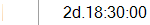 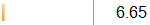 2.Computer24-hour shift40.0000EUR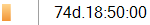 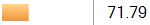 3.CustomerShift 10.0000EUR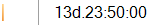 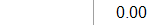 4.Design EngineerShift 1100.0000EUR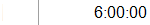 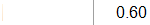 5.DirectorShift 1500.0000EUR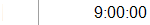 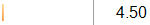 6.Director of OperationsShift 1300.0000EUR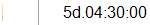 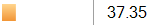 7.Head of Engineering DepartmentShift 1200.0000EUR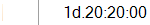 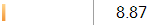 8.Head of Installation SiteShift 1200.0000EUR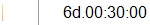 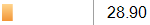 9.InstallerShift 150.0000EUR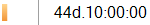 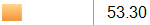 10.Instrument24-hour shift35.0000EUR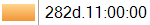 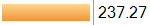 11.LawyerShift 1130.0000EUR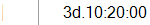 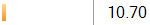 12.Leading EngineerShift 1120.0000EUR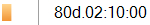 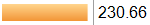 13.Project ManagerShift 1180.0000EUR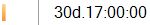 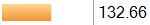 14.Regulatory bodiesShift 10.0000EUR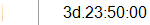 15.SubcontractorShift 1170.0000EUR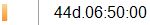 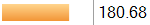 16.TechnicianShift 1100.0000EUR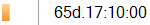 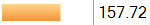 SumSumSumSumSum1161.65#NamePricePriceAvg Quantity ConsumedAvg Quantity ConsumedAvg Cost, 
TEUR1.A4 sheet0.3000EUR2234items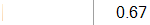 2.Mail services50.0000EUR19times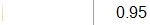 3.Material assets10.0000TEUR18sets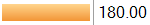 4.Printer (printing of one sheet)2.0000EUR2056items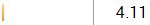 SumSumSumSumSum185.73#NameCost RateCost RateAvg Sum, 
TEUR1.Freight transport45,000.0000EUR Per month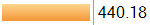 SumSumSum440.18 #ProcessProcessing Time Wait TimeTime in QueueTime of Waiting for Material ResourcesFull TimeCost,
TEUR1.A4.1 Plan projects1d.14:30:000:00:000:00:000:00:001d.14:30:007.052.A4.2 Implement project8d.10:54:246d.06:26:0094d.11:02:480:00:00109d.04:23:1263.893.A4.3 Complete project and analyze project results1d.08:13:201d.08:12:4643d.01:35:330:00:0045d.18:01:409.96#ProcessFrequency Within Parent ProcessProcessing TimeWait TimeTime in QueueTime of Waiting for Material ResourcesFull Time Cost,
TEUR1.A4.1 Plan projects0.05262:01:340:00:000:00:000:00:002:01:340.372.A4.2 Implement project0.94748d.00:13:385d.22:30:5689d.11:43:420:00:00103d.10:28:1760.533.A4.3 Complete project and analyze project results0.94741d.06:31:341d.06:31:0340d.19:11:340:00:0043d.08:14:129.44Sum9d.08:46:477d.05:02:00130d.06:55:170:00:00146d.20:44:0570.34Number Created47Number Completed19Number Incompleted28Created Instances per Day (Avg)0.129Completed Instances per Day (Avg)0.052#NameShiftHourly RateHourly RateAvg Usage TimeAvg Cost, TEUR1.AccountantShift 1100.0000EUR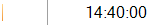 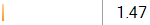 2.Computer24-hour shift40.0000EUR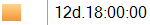 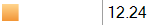 3.DirectorShift 1500.0000EUR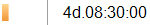 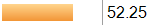 4.Director of OperationsShift 1300.0000EUR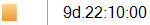 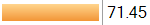 5.Head of Procurement DepartmentShift 1200.0000EUR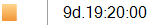 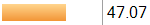 6.LawyerShift 1130.0000EUR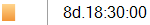 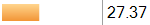 7.Leading EngineerShift 1120.0000EUR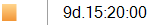 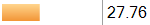 8.Loader24-hour shift20.0000EUR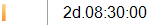 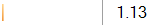 9.Procurement ManagerShift 175.0000EUR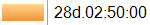 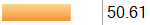 10.SupplierShift 10.0000EUR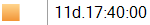 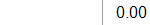 11.WarehousemanShift 130.0000EUR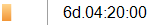 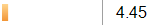 SumSumSumSumSum295.79#NamePricePriceAvg Quantity ConsumedAvg Quantity ConsumedAvg Cost, 
TEUR1.A4 sheet0.3000EUR171items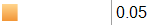 2.Printer (printing of one sheet)2.0000EUR175items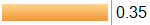 SumSumSumSumSum0.4#NameCost RateCost RateAvg Sum, 
TEUR1.Online supplier database5,000.0000EUR Per month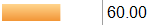 2.Freight transport45,000.0000EUR Per month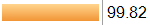 SumSumSum159.82 #NameAvg Quantity ProducedAvg Quantity Produced1.Instrument232items2.Material assets44sets#ProcessProcessing Time Wait TimeTime in QueueTime of Waiting for Material ResourcesFull TimeCost,
TEUR1.A6.1 Develop procurement plan4:00:000:00:000:00:000:00:004:00:000.982.A6.2 Find and select suppliers11:33:416:50:132d.07:30:130:00:003d.01:54:075.373.A6.3 Conclude supply contract6:04:326:13:383d.05:54:190:00:003d.18:12:301.054.A6.4 Purchase materials and instruments15:45:2722:13:381d.02:43:240:00:002d.16:42:300.245.A6.5 Store and distribute material assets1d.03:40:000:00:000:00:000:00:001d.03:40:000.83#ProcessFrequency Within Parent ProcessProcessing TimeWait TimeTime in QueueTime of Waiting for Material ResourcesFull Time Cost,
TEUR1.A6.1 Develop procurement plan0.02220:05:200:00:000:00:000:00:000:05:200.022.A6.2 Find and select suppliers0.977811:18:166:41:062d.06:16:120:00:003d.00:15:355.253.A6.3 Conclude supply contract0.97785:56:266:05:203d.04:10:260:00:003d.16:12:131.024.A6.4 Purchase materials and instruments0.977815:24:2621:44:001d.02:07:460:00:002d.15:16:130.235.A6.5 Store and distribute material assets0.02220:36:530:00:000:00:000:00:000:36:530.02Sum1d.09:21:231d.10:30:266d.12:34:260:00:009d.08:26:156.55Number Created47Number Completed45Number Incompleted2Created Instances per Day (Avg)0.129Completed Instances per Day (Avg)0.123#NameShiftHourly RateHourly RateAvg Usage TimeAvg Cost, TEUR1.Computer24-hour shift40.0000EUR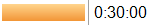 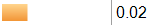 2.DirectorShift 1500.0000EUR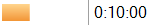 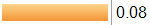 3.LawyerShift 1130.0000EUR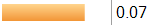 SumSumSumSumSum0.17#ProcessProcessing Time Wait TimeTime in QueueTime of Waiting for Material ResourcesFull TimeCost,
TEUR1.RP1.1 Register contract0:20:001:12:0510:52:350:00:0012:24:410.062.RP1.2 Allocate contract a registration number0:10:000:00:000:00:000:00:000:10:000.013.RP1.3 Submit contract to Director for signing0:10:001:02:0514:18:310:00:0015:30:370.024.RP1.4 Sign contract0:10:004:07:3920:01:580:00:001d.00:19:370.08#ProcessFrequency Within Parent ProcessProcessing TimeWait TimeTime in QueueTime of Waiting for Material ResourcesFull Time Cost,
TEUR1.RP1.1 Register contract10:20:001:12:0510:52:350:00:0012:24:410.062.RP1.2 Allocate contract a registration number10:10:000:00:000:00:000:00:000:10:000.013.RP1.3 Submit contract to Director for signing10:10:001:02:0514:18:310:00:0015:30:370.024.RP1.4 Sign contract10:10:004:07:3920:01:580:00:001d.00:19:370.08Sum0:50:006:21:511d.21:13:050:00:002d.04:24:560.17Number Created82Number Completed81Number Incompleted1Created Instances per Day (Avg)0.224Completed Instances per Day (Avg)0.222